Первенство городского округа Тольятти по футболу среди юношей 2009 г.р.09.06-18.08.2022г.    г.о. Тольятти, стадион «Торпедо», поле №5. Список участников и Календарь игрТруд  тренер Бизяев Ю.Е.СШОР №12 «Лада»  тренер Силявка С.Н.Торпедо  тренер Бабанов А.А.Импульс-Патриот  тренеры  Киренкин И.И., Рубизов А.А.Импульс-Планета  тренеры  Киренкин И.И., Рубизов А.А.Лада-Центр-1  тренер Шилкин И.А.Лада-Центр-2  тренер Шилкин И.А.	 Таблица группы 2009 г.р.                 г. Тольятти, стадион «Торпедо», 09 июня – 18 августа 2022г.                                                       итоги 4 тура   * Импульс-Планета находится выше, чем Лада-Центр-2, личная встреча 3:2                            Лучшие Бомбардиры:Серегин Егор (СШОР-12 «Лада») - 11 мячейАнтонов Сергей (Импульс-Патриот) – 8 мячейВдовин Михаил (СШОР-12»Лада») - 6 мячейКузнецов Семен (Лада-Центр-1) - 4 мячаБрижахин М. (СШОР-12 «Лада») – 4 мячаФормат: 11х11,  7 замен,   2х30 минут,  мяч №5Формат: 11х11,  7 замен,   2х30 минут,  мяч №5Формат: 11х11,  7 замен,   2х30 минут,  мяч №5Формат: 11х11,  7 замен,   2х30 минут,  мяч №5Формат: 11х11,  7 замен,   2х30 минут,  мяч №5Формат: 11х11,  7 замен,   2х30 минут,  мяч №5Формат: 11х11,  7 замен,   2х30 минут,  мяч №5Формат: 11х11,  7 замен,   2х30 минут,  мяч №5Формат: 11х11,  7 замен,   2х30 минут,  мяч №5Формат: 11х11,  7 замен,   2х30 минут,  мяч №51 тур, 09 июня, четверг (пропускает - Торпедо)1 тур, 09 июня, четверг (пропускает - Торпедо)1 тур, 09 июня, четверг (пропускает - Торпедо)1 тур, 09 июня, четверг (пропускает - Торпедо)1 тур, 09 июня, четверг (пропускает - Торпедо)                           2 тур,  16 июня, четверг                   (пропускает - Импульс-Патриот)                           2 тур,  16 июня, четверг                   (пропускает - Импульс-Патриот)                           2 тур,  16 июня, четверг                   (пропускает - Импульс-Патриот)                           2 тур,  16 июня, четверг                   (пропускает - Импульс-Патриот)                           2 тур,  16 июня, четверг                   (пропускает - Импульс-Патриот)№№времякомандырезультат№командыкомандыкомандырезультат119.30Лада-Центр-1-Импульс-Планета11-14Торпедо – СШОР №12 «Лада»Торпедо – СШОР №12 «Лада»Торпедо – СШОР №12 «Лада»0-82210.50Труд – СШОР № 12 «Лада»0-95  Труд - Лада-Центр-1  Труд - Лада-Центр-1  Труд - Лада-Центр-10-23312.10Лада-Центр-2 - Импульс-Патриот0-36Импульс-Планета - Лада-Центр-2Импульс-Планета - Лада-Центр-2Импульс-Планета - Лада-Центр-23-23 тур,  23 июня,  четверг (пропускает - Лада-Центр-1)3 тур,  23 июня,  четверг (пропускает - Лада-Центр-1)3 тур,  23 июня,  четверг (пропускает - Лада-Центр-1)3 тур,  23 июня,  четверг (пропускает - Лада-Центр-1)3 тур,  23 июня,  четверг (пропускает - Лада-Центр-1)4 тур,  30 июня,  четверг (пропускает - Труд)4 тур,  30 июня,  четверг (пропускает - Труд)4 тур,  30 июня,  четверг (пропускает - Труд)4 тур,  30 июня,  четверг (пропускает - Труд)4 тур,  30 июня,  четверг (пропускает - Труд)№времявремякомандырезультат№командыкомандыкомандырезультат79.309.30Импульс-Патриот - Торпедо7-010Лада-Центр-2 – СШОР №12 «Лада»Лада-Центр-2 – СШОР №12 «Лада»Лада-Центр-2 – СШОР №12 «Лада»0-6810.5010.50Труд - Лада-Центр-20-211Импульс-Планета - Импульс-ПатриотИмпульс-Планета - Импульс-ПатриотИмпульс-Планета - Импульс-Патриот1-8912.1012.10Импульс-Планета  – СШОР №12 «Лада»1-412Лада-Центр-1 – Торпедо     Лада-Центр-1 – Торпедо     Лада-Центр-1 – Торпедо     перенос5 тур,  4 августа, четверг (пропускает - Импульс-Планета)5 тур,  4 августа, четверг (пропускает - Импульс-Планета)5 тур,  4 августа, четверг (пропускает - Импульс-Планета)5 тур,  4 августа, четверг (пропускает - Импульс-Планета)5 тур,  4 августа, четверг (пропускает - Импульс-Планета)         6 тур, 11 августа,  четверг          (пропускает - Лада-Центр-2)         6 тур, 11 августа,  четверг          (пропускает - Лада-Центр-2)         6 тур, 11 августа,  четверг          (пропускает - Лада-Центр-2)         6 тур, 11 августа,  четверг          (пропускает - Лада-Центр-2)         6 тур, 11 августа,  четверг          (пропускает - Лада-Центр-2)№времявремякомандырезультат№командыкомандырезультатрезультат139.309.30СШОР №12 «Лада» - Импульс-Патриот16Торпедо - Импульс-ПланетаТорпедо - Импульс-Планета1410.5010.50Труд - Торпедо17Труд - Импульс-ПатриотТруд - Импульс-Патриот1512.1012.10Лада-Центр-2 - Лада-Центр-118СШОР №12 «Лада»- Лада-Центр-1СШОР №12 «Лада»- Лада-Центр-17 тур,  18 августа,  четверг (пропускает - СШОР №12 «Лада»)7 тур,  18 августа,  четверг (пропускает - СШОР №12 «Лада»)7 тур,  18 августа,  четверг (пропускает - СШОР №12 «Лада»)7 тур,  18 августа,  четверг (пропускает - СШОР №12 «Лада»)7 тур,  18 августа,  четверг (пропускает - СШОР №12 «Лада»)№времявремякомандырезультат№командырезультатрезультатрезультат199.309.30Торпедо - Лада-Центр-22010.5010.50Труд - Импульс-Планета2112.1012.10Импульс-Патриот - Лада-Центр-1местокомандаИВНПмячиочки1   СШОР-12 «Лада»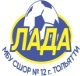 440027-1 (+26)122 Импульс-Патриот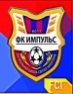 330018-1 (+17)93  Лада-Центр-1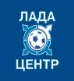 220013-1 (+12)64 Импульс-Планета*41036-25 (-19)35   Лада-Центр-2*41034-12 (-8)36  Труд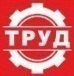 30030-13 (-13)07  Торпедо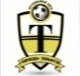 20020-15 (-15)0